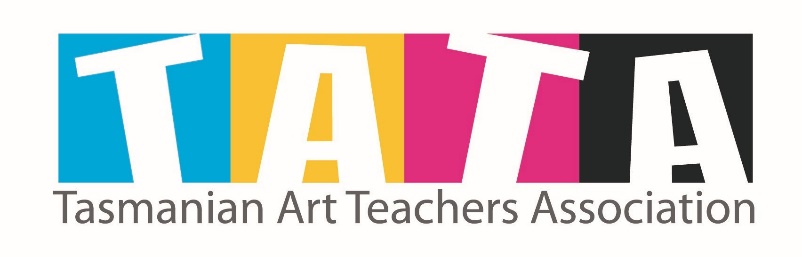 SCHOOL OF CREATIVE ARTS AND MEDIA WORKSHOP COMPOSITION AIMS
• To introduce you to the basic principles of design
• To develop your abilities with composition on a two-dimensional plane. • To produce spontaneous and creative work in concentrated time frames INTRODUCTION Franz Schubert, wrote, “I am in the world only for the purpose of composing.”.
Piet Mondrain stated; “I wish to approach truth as closely as is possible, and therefore I abstract everything until I arrive at the fundamental quality of objects.” a modernist statement if ever there was one, but one worth considering in relation to this workshop of post, post modernist learning about composition through action. Communication design has a long history of experimentation and testing the boundaries, this can be evidenced in the work of the Bauhaus, Dutch De Stijl, Fluxus to Swiss Design, Minimalism
and Post Modernism. The basic principles of composition, will serve as the basis for you to test, question and discover the beautiful language of design. Today will be investigating composition. Architecture, the fine arts, interiors and communication design are all driven froma core fundamental understanding of composition and how it impacts on us emotionally, communicatively and physically. In the following project, the duration of which will only be a week, you will be asked to manipulate some given shapes in order to reassign them a different focus and narrative in each composition. THE BRIEF: LAB 1 Each of you has been supplied with a sample page of the elements that are to become your composition toolkit. By manipulating, editing, repeating, overlapping, re-scaling and experimenting you are to produce a range of vertical A4 layouts in black and
white / cut and paste only. While the brief asks you to be open and experimental, we do want you to investigate some specific effects and approaches while doing so. These are listed overleaf and each will form the basis of 4 layouts each (ie, on completion you should submit 20 varied layouts). SCHOOL OF CREATIVE ARTS AND MEDIAThrough manipulating the shapes produce 4 layouts that investigate the notion of balance and stability. BALANCE/ STABILITY/HARMONY
Look at different shapes and their comparative weight; avoid jaunty angles,and let the shapes ‘rest’ on their bases; are some shapes calmer than others; and does grouping
the shapes create a sense of a single unit rather than a collection of different ‘voices’?
By varying the shapes and quantity you should be able to produce 4 variations that communicate balance and stability but without each looking repetitive and dull.
Consider, while you’re doing it, what emotional effect is being communicated and what sort of application would a layout like this have? DYNAMICS/ ENERGY
This principle asks for the opposite of balance and stability. It invites degrees of discord, energy and visual banter; even chaos and anarchy. Consider how you can deploy such effects; investigate randomness, chance, deliberate discord, tears, cuts, and defying the frame and overlapping it. Interrogate which shapes and lines best reflect this principle, but do not dismiss those that do not. It may be possible to establish a visual narrative that relies on the dynamic contrast between shapes. SCALE
Scale is a key component of compositional hierarchy and can help to articulate what is the most important element on a page... and it’s not always the biggest. Careful manipulation of negative space can draw attention to the most minutest of details.
By altering the scale of various elements you should be able to demonstrate the different effects of scale. Try equal scale, apposing scale, tiny and enormous. POSITIVE AND NEGATIVE SPACE
In this component we want you to investigate the creative possibilities of shapes that are formed by the absence of shape; the negative areas that result between elements in the composition. Investigate how the background, the negative space you are blocking in can become an essential consideration of your layout. This will be a persistent issue in all of your work. The negative area in everything from composition to typography can and does have a presence beyond just empty space. It evokes a meaning of its own once it begins to be interfered with by external elements. Good designers know how to manipulate the remnants of space as much as the elements that are placed within it. REPETITION/ PATTERN
Occasionally there is call for emphasising a point simply by repeating it over and over again.
This can be done compositionally through a mad chaotic approach, or by systematic repetition and pattern making. This aspect of the brief calls for you to create 4 alternate layouts in which repetition is the key principle. It could be random collections of similar shapes or a repeat pattern of collected shapes. As you undertake these exercises consider how each of these principles might engage with each other. Scale and pattern can play a role in balanced and dynamic layouts. WHAT’S REQUIRED 4 cut and paste (not digital) A4 layouts of each of these design principles (20 in total) This resource is included in TATA’s COVID19 visual art resources collection with appreciation and permission from its creator, Sarah Stubbs  from School of Creative Arts and Media, Tasmania. TATA does not have ownership of the IP (Intellectual Property) contained within the resources shared on this website. TATA acknowledges the generosity of sharing practice that underpins this collaborative resource sharing space, and ask that any on-sharing of resources acknowledge the originating IP of the Arts/Education professional/s who have contributed this resource, as well as any third party content acknowledged thereinMoholy-Nagy Laszlo 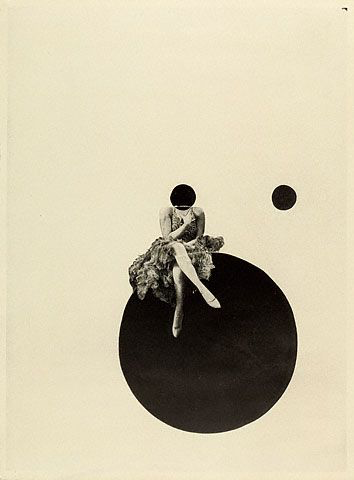 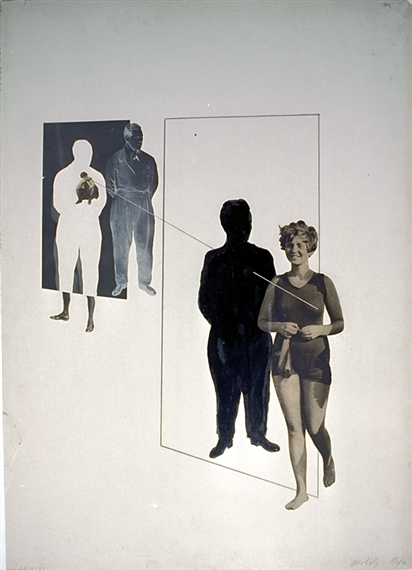 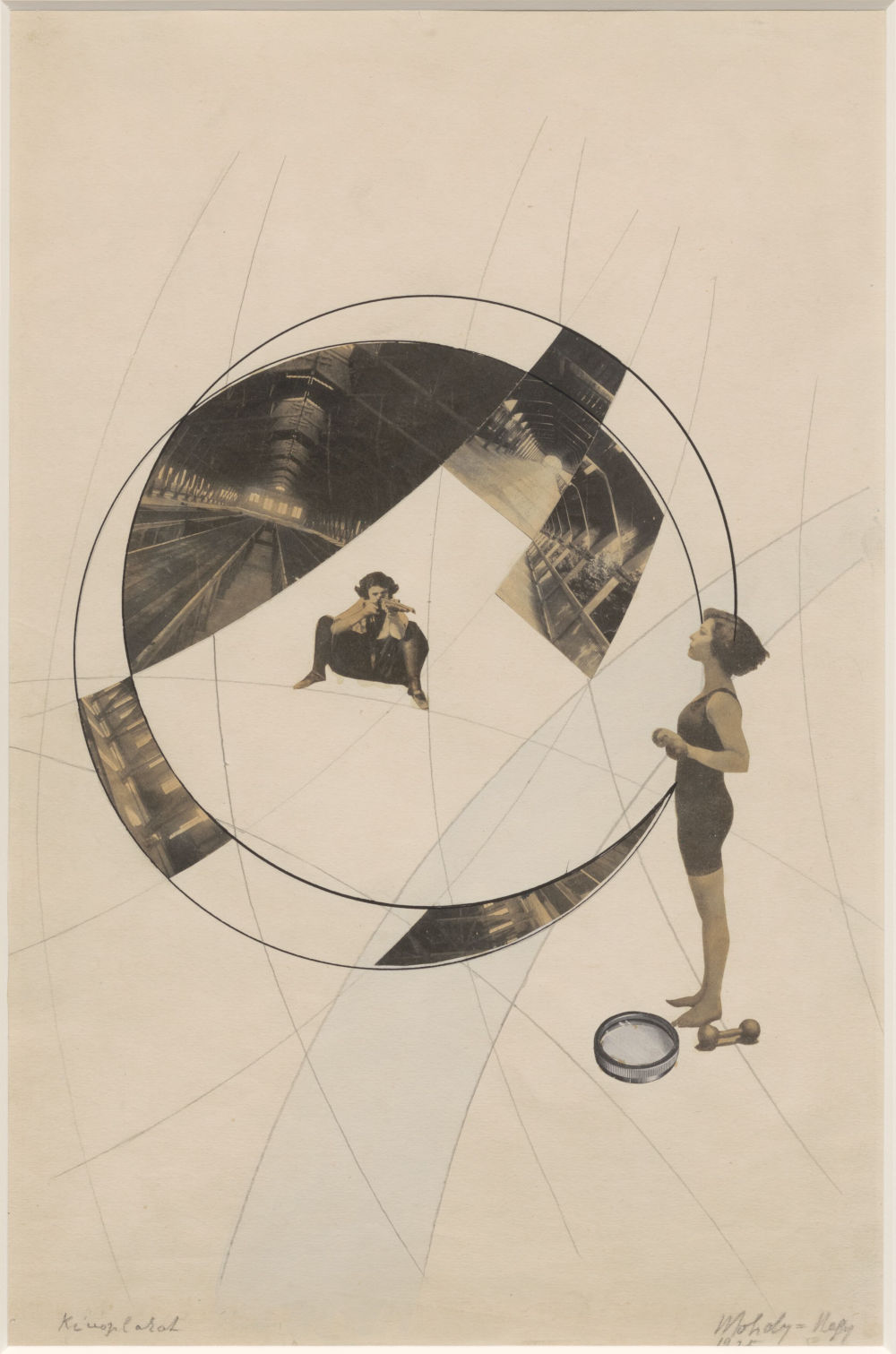 El Lissitzky 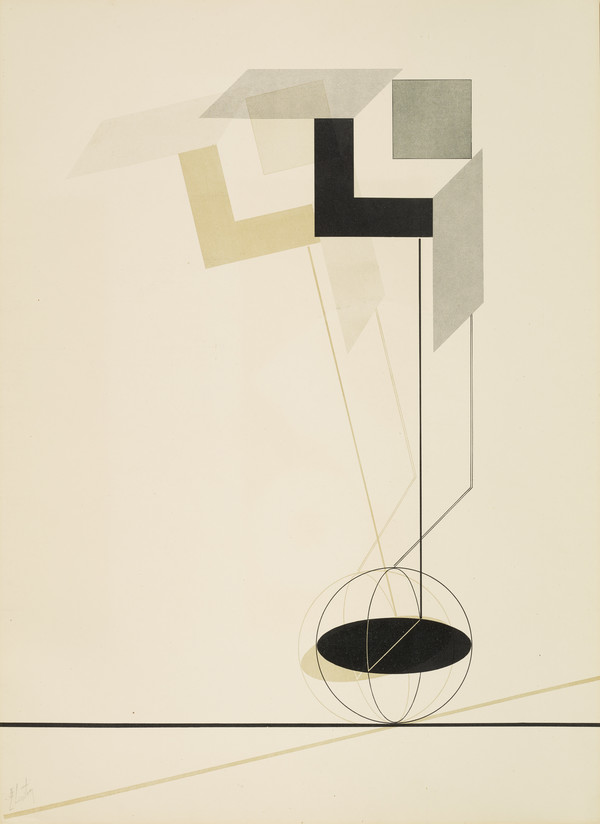 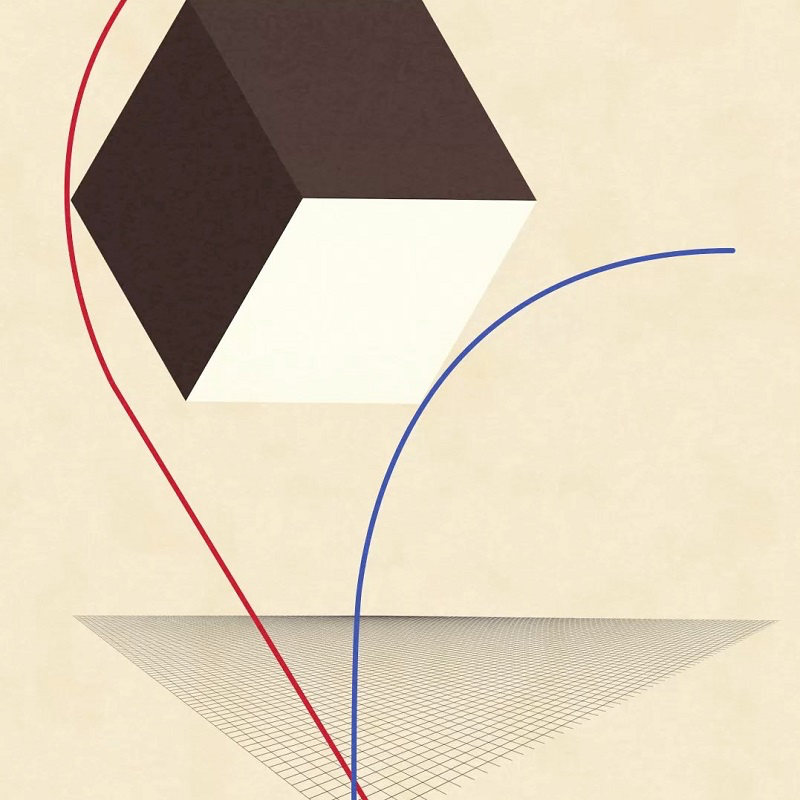 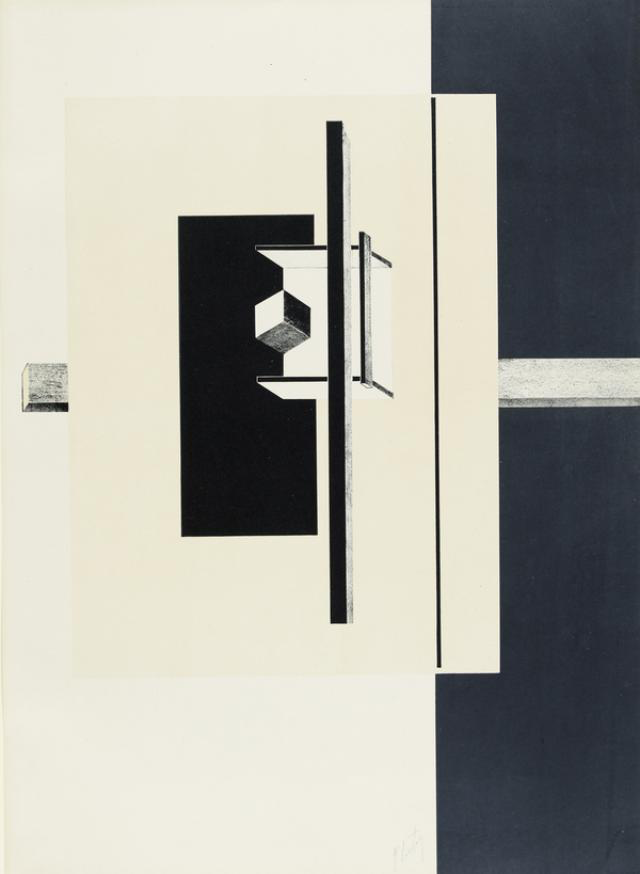 Kerrie Poliness 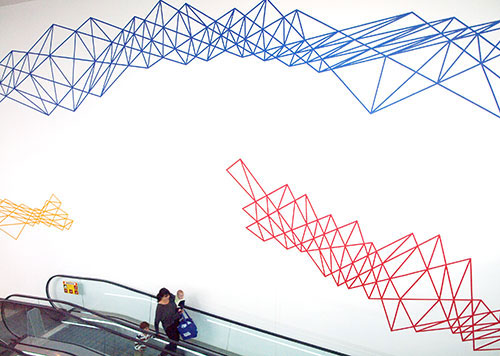 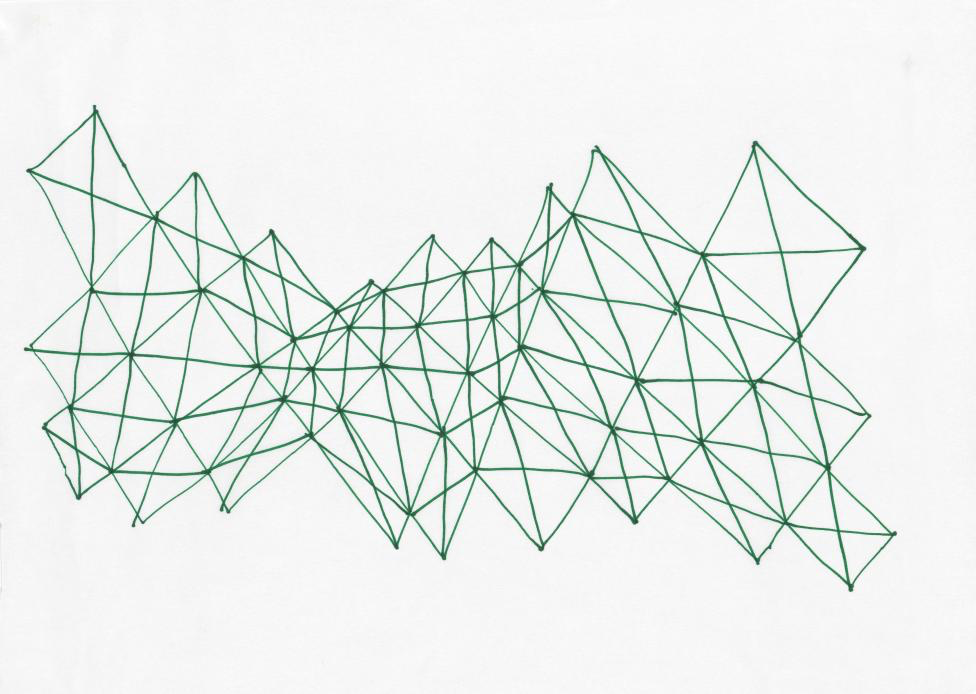 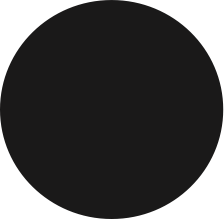 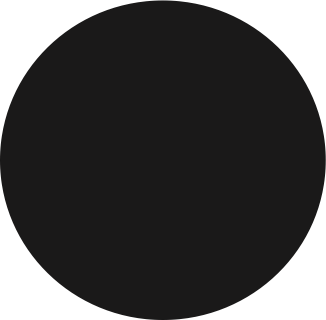 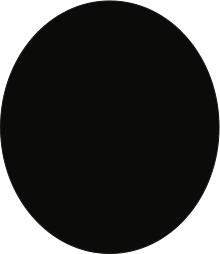 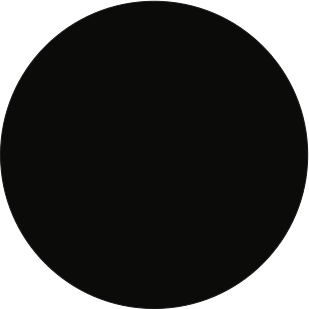 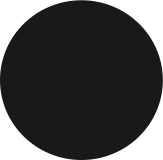 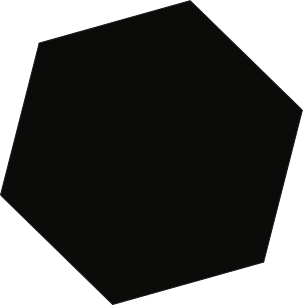 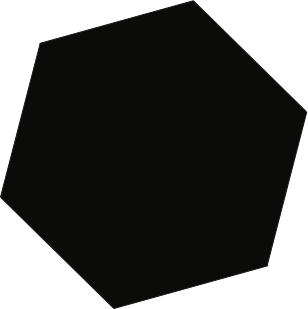 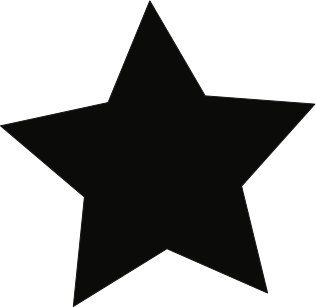 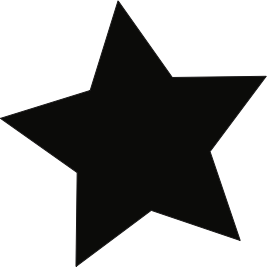 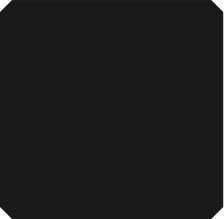 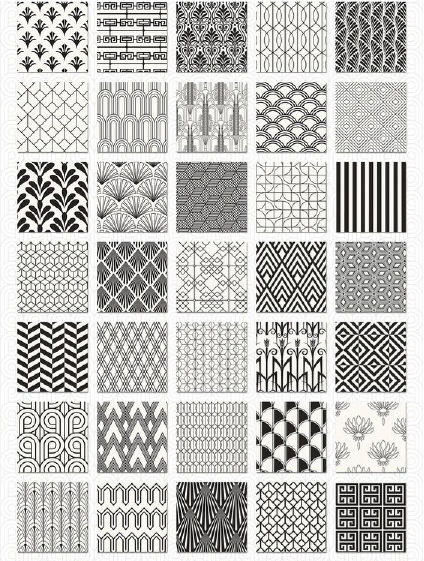 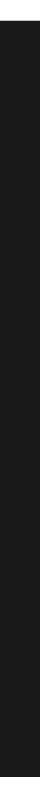 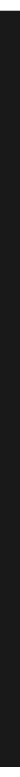 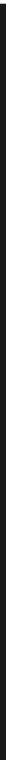 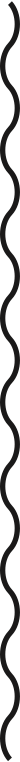 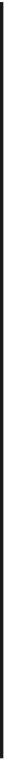 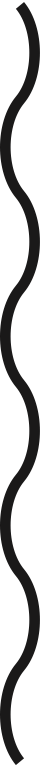 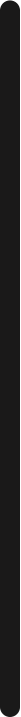 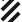 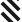 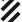 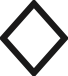 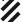 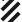 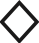 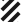 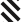 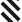 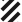 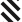 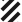 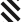 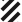 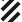 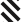 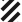 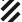 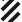 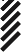 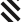 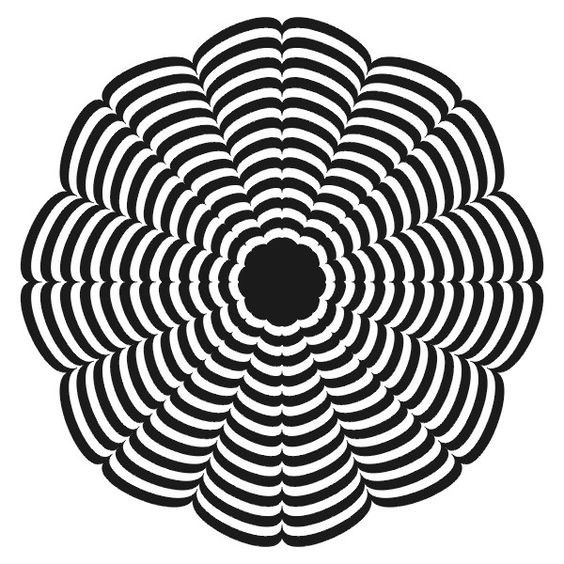 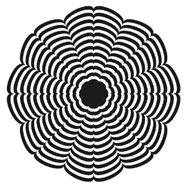 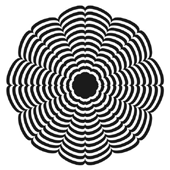 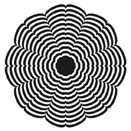 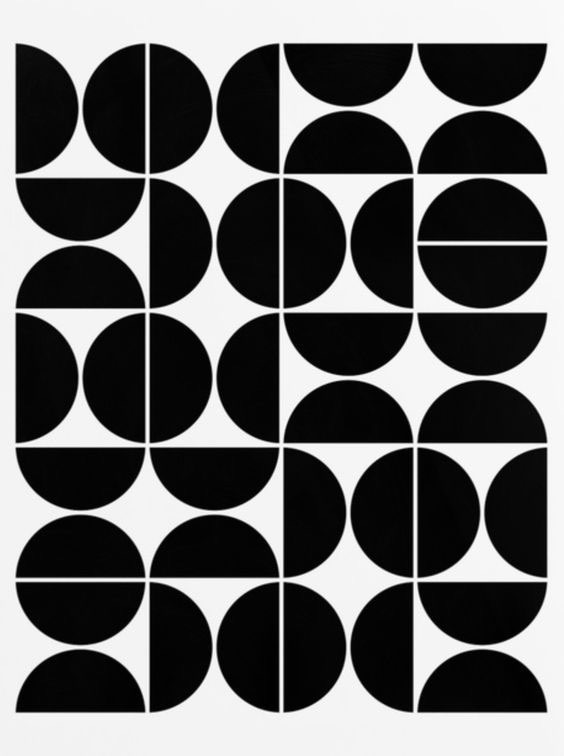 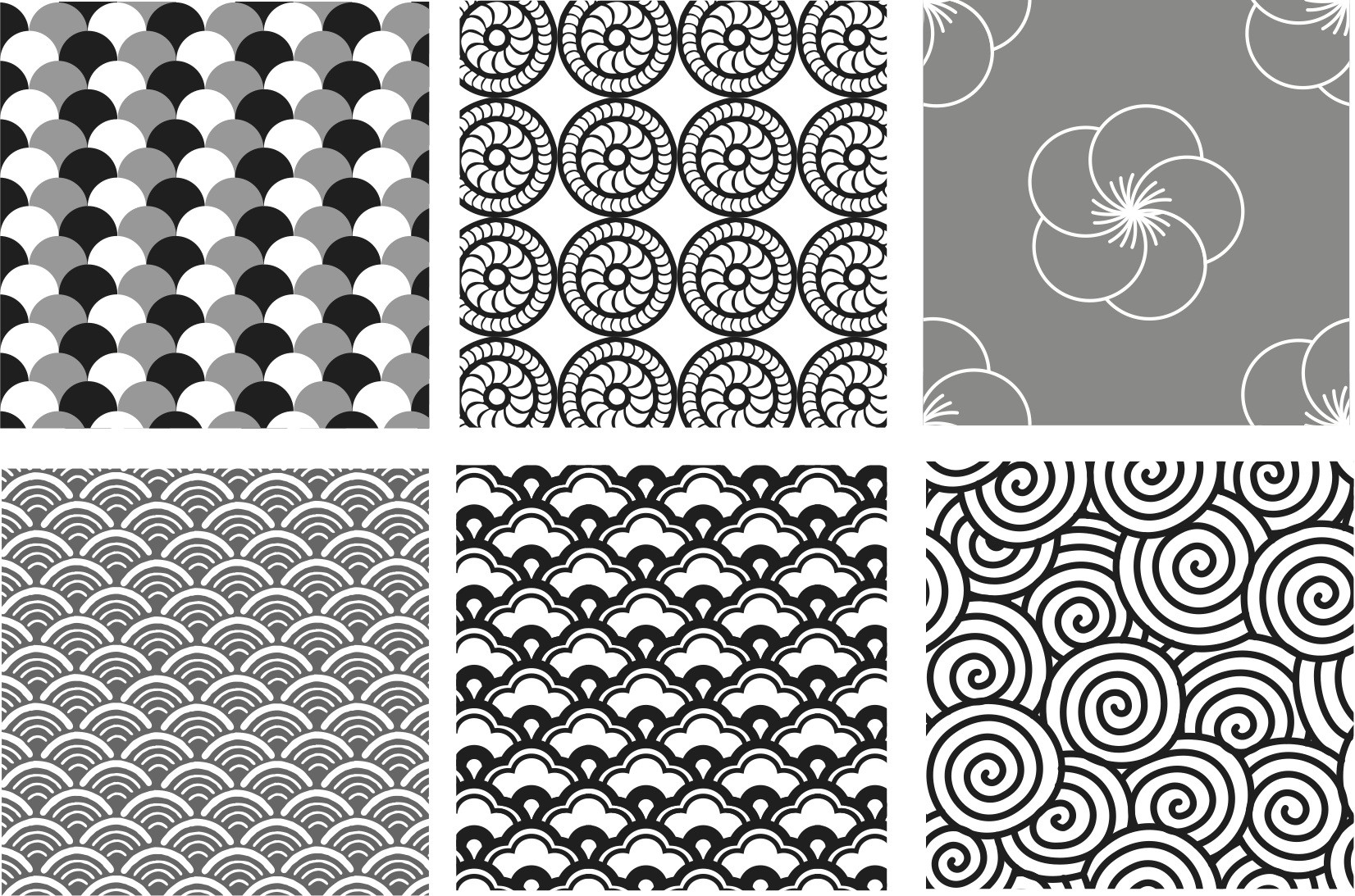 